Тест по теме «Арифметическая прогрессия»Дана арифметическая прогрессия: -4; -2; 0;… Найдите сумму первых пяти её членов. -4              2)   -2              3)  0                4) 2В первом ряду кинозала 30 мест, а в каждом следующем на 2 места больше, чем в предыдущем. Сколько мест в ряду с номером 5?1)    36              2)      38               3)   40                  4) 42Дана арифметическая прогрессия: 33; 25; 17; … Найдите первый отрицательный член этой прогрессии.1) -1            2)  -5                   3)  -7                   4) -9Найдите сумму всех положительных членов арифметической прогрессии 11,2; 10,8; …1)  162,4            2) 138,6                    3)  129,2                   4)118,8 Арифметическая прогрессия (an) задана условиями: a1 = 3, an + 1 = an + 4. Найдите a10.1) 27              2) 30                    3)  36                   4)39Записаны первые три члена арифметической прогрессии: 20; 17; 14. Какое число стоит в этой арифметической прогрессии на 91-м месте?1) -120              2)   -180                  3)  -250                   4)-270 Выписаны первые несколько членов арифметической прогрессии: −87; −76; −65; … Найдите первый положительный член этой прогрессии.1)   1           2)   2                  3)   3                  4) 4Выписано несколько последовательных членов арифметической прогрессии: …; −9; x; −13; −15; … Найдите член прогрессии, обозначенный буквой x .1)    -10          2)  -11                   3)  -12                   4) -7Даны пятнадцать чисел, первое из которых равно 6, а каждое следующее больше предыдущего на 4. Найти пятнадцатое из данных чисел.1)60              2) 62                    3)  64                   4) 66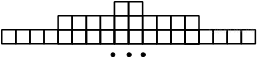 Фигура составляется из квадратов так, как показано на рисунке: в каждой следующей строке на 8 квадратов больше, чем в предыдущей. Сколько квадратов в 16-й строке?1) 118               2)120                     3) 122                    4)124